2016年广州市南沙区第二次公开招聘教师专业能力测试安排一、专业能力测试时间、地点、形式：2016年6月2-3日（星期四-星期五，详见下表）二、专业能力测试程序：（一）报到：考生凭身份证按报到时间和地点到达考场候考室（详见附件2、3、4）。（二）抽签：考生现场抽签确定测试顺序，迟到30分钟者将被取消考试资格。（三）测试：（1）幼儿教师岗位（学前教育，20519）:各考生备考时间20分钟，上课时间20分钟，班级现场指定；该岗位需于6月3日上午另行进行才艺展示，所需服装、器材、内容自备，成绩计入测试总分；（2）幼儿教师岗位（科学，20520）：各考生不设备考时间，考生自备主题、内容及工具，班级现场指定；该岗位需另行进行专业技能展示，成绩计入测试总分；（3）幼儿教师岗位（美术，20521）:各考生备考时间20分钟，上课时间20分钟，班级现场指定；该岗位需另行进行专业技能展示，成绩计入测试总分。（4）中小学教师岗位：各考生备考时间30分钟，上课时间30分钟，班级现场指定；　　三、交通路线：（一）广州市南沙区东涌镇中心幼儿园：广州市南沙区东涌镇吉祥南路，东涌镇政府西侧，番禺市桥汽车站西门乘坐番11路 (坐19站)到东涌镇政府站下，步行约150米。（二）广州市南沙黄阁中学：广州市南沙区市南路126号，地铁4号线—黄阁站（广州市区—南沙区车程约2小时），步行约1000米。（三）广州市南沙区金隆小学：广州市南沙区金隆路168号 。地铁4号线—金洲站（广州市区—南沙区车程约2小时），步行约1500米。附件：1、广州市南沙区东涌镇中心幼儿园地图广州市南沙黄阁中学地图广州市南沙区金隆小学地图广州市南沙区教育局2016年6月1日附件1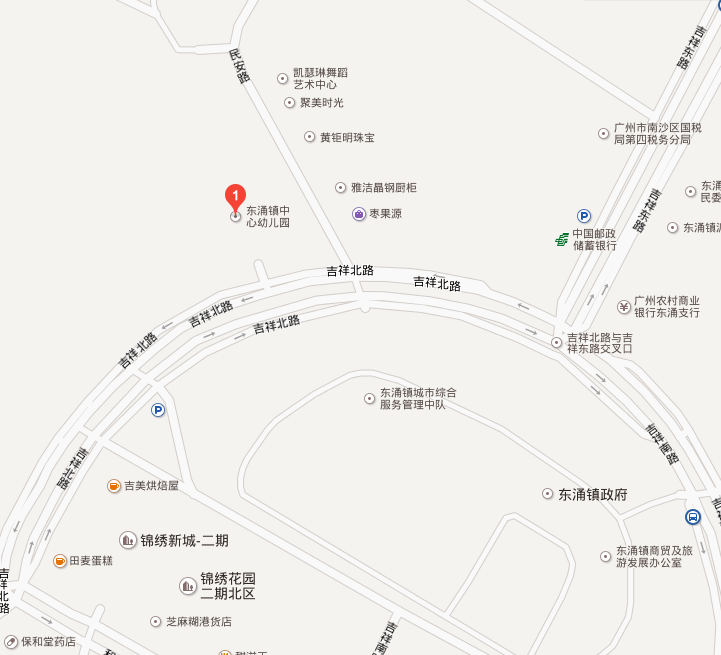 附件2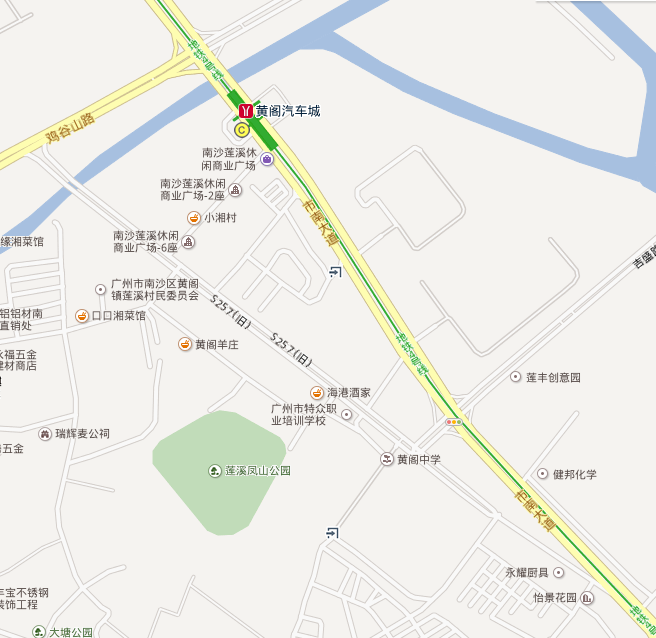 附件3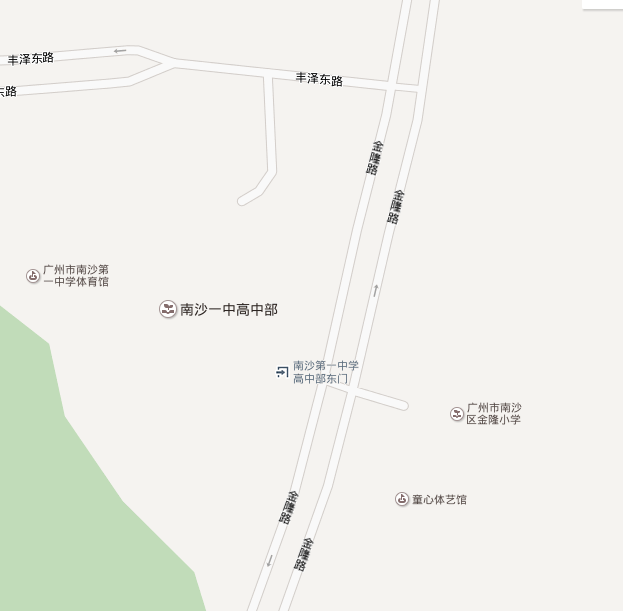 报考职位职位代码测试报到时间测试地点测试形式幼儿教师205196月2日上午7:30；6月3日上午8:30广州市南沙区东涌镇中心幼儿园1、6月2日为现场上课环节，备课、上课时间均为20分钟/人；2、内容、班级现场指定；3、6月3日上午为才艺展示环节，时间5分钟/人，内容、器材、服装自备。幼儿科学教师205206月2日上午7:30广州市南沙区东涌镇中心幼儿园1、现场上课，时间20分钟/人；2、自备主题、内容及工具；3、班级现场指定；4、需另外进行专业技能展示（内容现场指定）。幼儿美术教师205216月2日上午7:30广州市南沙区东涌镇中心幼儿园1、现场上课，备课、上课时间均为20分钟/人；2、内容、班级现场指定；3、需另外进行专业技能展示（内容现场指定）。中学语文教师205116月3日上午7:30广州市南沙黄阁中学1、现场上课，备课、上课时间均为30分钟/人；2、内容、班级现场指定。中学数学教师205126月3日上午7:30广州市南沙黄阁中学1、现场上课，备课、上课时间均为30分钟/人；2、内容、班级现场指定。中学英语教师205136月3日上午7:30广州市南沙黄阁中学1、现场上课，备课、上课时间均为30分钟/人；2、内容、班级现场指定。中学化学教师205146月3日下午13:00广州市南沙黄阁中学1、现场上课，备课、上课时间均为30分钟/人；2、内容、班级现场指定。中学地理教师205156月3日下午13:00广州市南沙黄阁中学1、现场上课，备课、上课时间均为30分钟/人；2、内容、班级现场指定。小学语文教师205166月3日上午7:30广州市南沙区金隆小学1、现场上课，备课、上课时间均为30分钟/人；2、内容、班级现场指定。小学数学教师205176月3日上午7:30广州市南沙区金隆小学1、现场上课，备课、上课时间均为30分钟/人；2、内容、班级现场指定。小学英语教师205186月3日上午7:30广州市南沙区金隆小学1、现场上课，备课、上课时间均为30分钟/人；2、内容、班级现场指定。